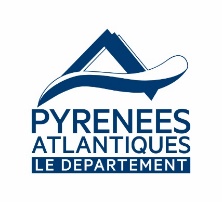 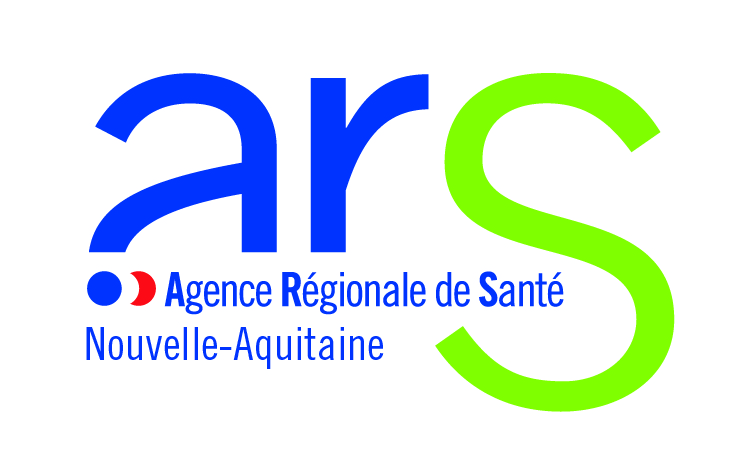 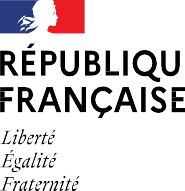 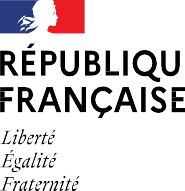 ANNEXE 8Récépissé pour remise du dossier de candidature en main propreAAP 2024 – SAMSAHCette fiche est à compléter en 2 exemplaires (un pour le candidat et un pour le Département et/ou l’ARS) au moment du dépôt du dossier de candidature.Tous les champs ci-dessous sont obligatoires.ORGANISME GESTIONNAIRE DEPOSANT LA CANDIDATUREDate et heure de dépôt du dossier (à compléter par le Département ou l’ARS)Nom/prénom/qualité de l’agent ayant réceptionné le dossier (à compléter par le Département ou l’ARS)Tampon et signature de l’agent ayant réceptionné le dossier